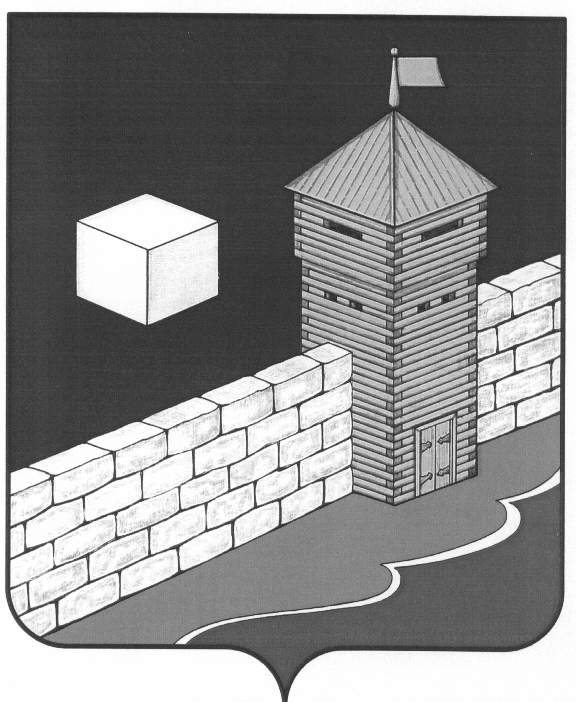 АДМИНИСТРАЦИЯ  НОВОБАТУРИНСКОГО  СЕЛЬСКОГО ПОСЕЛЕНИЯРАСПОРЯЖЕНИЕ456573, д.4 ул. Центральная, п.Новобатурино, Еткульский район, Челябинская область, тел. 8 958 871 74 0120.12.2019г.   № 108 п. НовобатуриноО запрете использования пиротехническихсредств во время проведения Новогоднихи Рождественских праздников 2019 – 2020гг.на территории Новобатуринского сельского поселения     В соответствии с Постановлением правительства Российской Федерации от 22.12.2009 № 1052 «Об утверждении требований пожарной безопасности при распространении и использовании пиротехнических изделий», и в целях обеспечения пожарной безопасности в период проведения новогодних и рождественских праздников, администрация Новобатуринского сельского поселения ПОСТАНОВЛЯЕТ:	1.Запретить проведения несанкционированных фейерверков (салютов) на территории Новобатуринского сельского поселения в выходные и нерабочие праздничные дни с 31 декабря 2019 года по 8 января 2020 года.         2.Руководителям организаций и учреждений независимо от форм собственности на территории Новобатуринского сельского поселения, во время проведения мероприятий с массовым пребыванием людей:рекомендовать не использовать в помещениях, зданиях, пиротехнических изделий, в том числе петард, хлопушек, фонтанов и бенгальских огней.Во время проведения мероприятий обеспечить строгое соблюдение требований правил пожарной безопасности.          3.Настоящее распоряжение опубликовать на информационных досках и разместить на официальной странице администрации Новобатуринского сельского поселения в информационно-телекоммуникационной сети интернет на сайте Еткульского муниципального района.	4.Контроль за исполнением данного распоряжения оставляю за собой.Глава Новобатуринскогосельского поселения                                                        А.М. Абдулин